Prepositions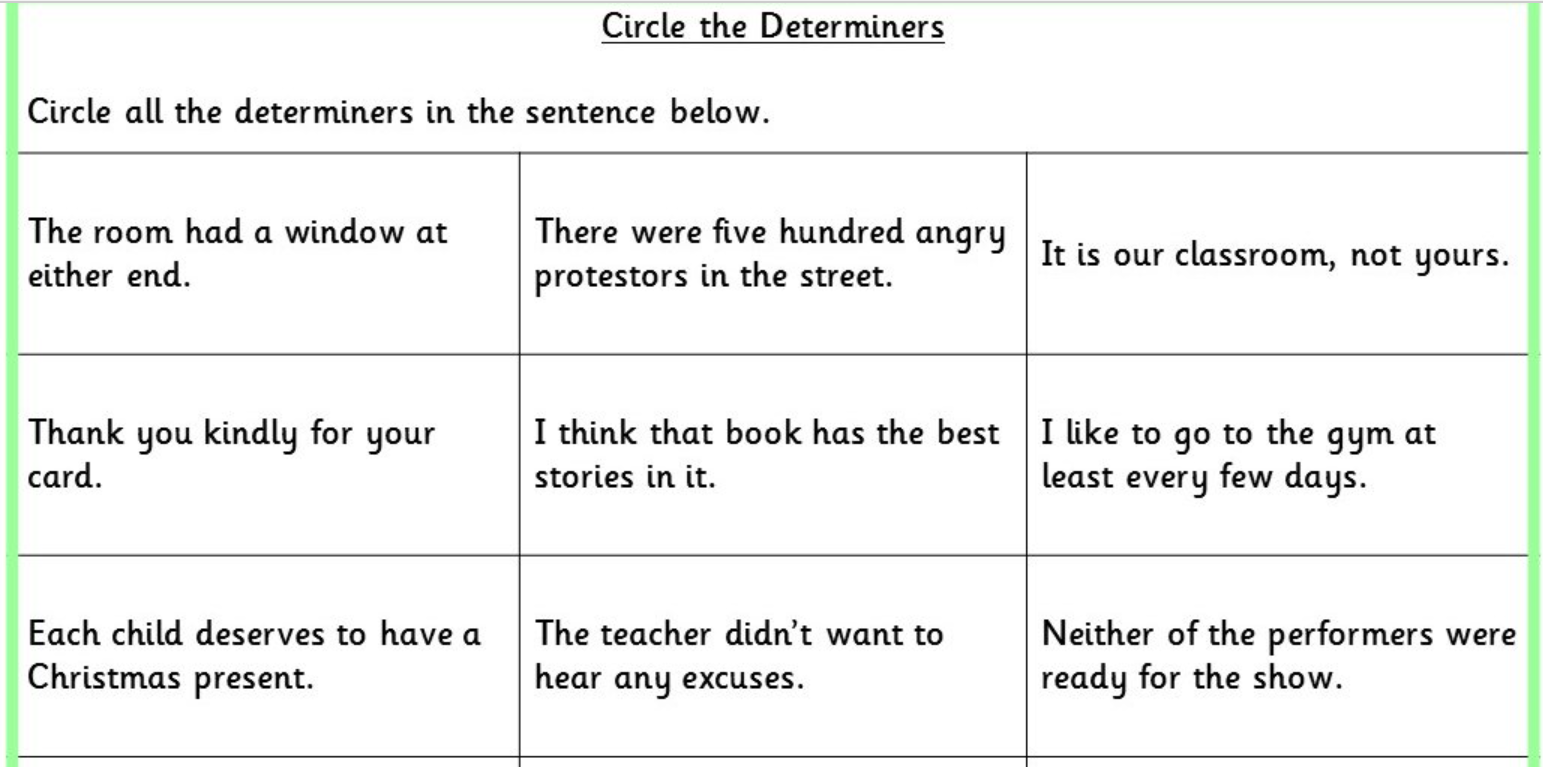 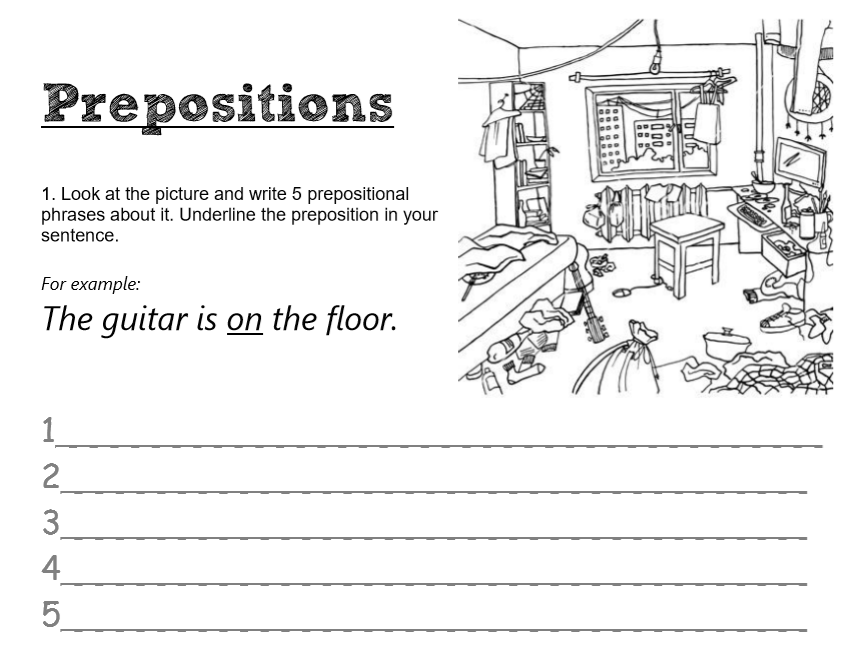 